		EMERGENCY PREPAREDNESS MANUAL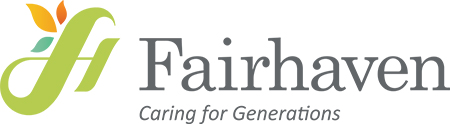 Subject: CODE BROWN – HAZARDOUS SPILL		Section: EMERGENCY PREPAREDNESS		Approved By: Senior Management Committee	Date Approved: Jul 27 2012				    Policy Number: EP-CBR-100Date Revised:  July 12 2022				      			  Page: 1 of 2 POLICYFairhaven is committed to providing a safe and secure environment for residents, staff, volunteers and visitors. Code Brown will be used upon the discovery of a hazardous materials spill or gas leak to summon assistance for containment, clean up and removal of the hazardous material.STANDARDThe Occupational Health and Safety Act requires that the employer take all precautions reasonable in the circumstances for the protection of the worker. Under this provision, the employer is obliged to develop policies and procedures to protect workers from hazards in the workplace and provide information and instruction on how to work safely with a hazard.DEFINITIONSMinor Spill – Substance is known and/or amount spilled is less than 4 liters and does not emit toxic fumesMajor Spill - Substance is unknown and/ or more than 4 liters and/or does emit toxic fumesPROCEDUREMinor Spill	Major Spill Once the spill, either major or minor has been cleaned up: “Code Brown, All Clear” should be paged twice and the Code Brown Report Form (EP-CBR6), should be completed and sent to the Environmental Services Manager. An incident report should also be completed, if any employee is adversely affected by the spill, and sent to the HR Generalist.The Certified members of the Joint Occupational Health and Safety Committee and the Environmental Services Manager will investigate the cause of the incident to prevent reoccurrence.Upon the “All Clear” being paged the Leadership team will debrief in the board room and determine any follow up action using the “Form EP- CBR8 (Action Plan)”  which will be forwarded to senior managementUpon the action plan being completed all documentation from the incident will be forwarded to the Environmental Services Manager to be filed appropriatelyTime of dayResponsible PersonAction to be takenDuring regular business hoursPerson discovering the spillNotify Environmental Services Manager or Environmental Services Supervisor immediatelyOutside  business hoursPerson discovering the spillNotify the Administrative Registered Nurse (Admin RN) immediately During regular business hoursEnvironmental Services Manager/designateInitiate clean up according to Form EP-CBR1, Form EP-BR2, Form EP-BR3, or Form EP-BR4.If specific clean up supplies are needed, use the materials found in the spill kit located on the ground floor in the housekeeping closet across from the men’s washroom OR the spill kit located on WV5 in the Generator Room (Form EP-CBR5).Label and dispose of all waste according to the specific Safety Data Sheet (SDS).If minor, the Admin RN will assist anyone who is injured or in need of first aid and forward an Incident Report to the HR Generalist Outside business hoursAdmin RNAdmin RN will notify the Manager on Call who will determine if the ED is to be notified.Initiate clean up according to Form EP-CBR1, Form EP-BR2, Form EP-BR3, or Form EP-BR4.If specific clean up supplies are needed, use the materials found in the spill kit located on the ground floor in the housekeeping closet across from the men’s washroom OR the spill kit located on WV5 in the Generator Room (Form EP-CBR5).Label and dispose of all waste according to the specific Safety Data Sheet (SDS)If minor, the Admin RN will assist anyone who is injured or in need of first aid and forward an Incident Report to the HR GeneralistTime of dayResponsible PersonAction to be takenDuring regular business hoursPerson discovering the spillCordon off the area. Remove self and others from the immediate area.Notify Environmental Services Manager or Environmental Services Supervisor immediatelyOutside  business hoursPerson discovering the spillNotify the Administrative Registered Nurse (Admin RN) immediately During regular business hoursEnvironmental Services Manager/designate and ED/designate Notify the ED/designate immediately who will notify the Chair of The Committee of ManagementThe ED/designate will respond to the spill siteNotify reception to page “Code Brown, Location” three times overheadObtain the SDS for the product and review itArrange for first aid, if requiredAssign staff to clean up the spill with the appropriate PPE if harmless, and if not, arrange for the removal of the hazardous material by the fire department, if appropriate.If the decision is made by the ED/designate to initiate the “Code Green” procedure, see “Code Green” policy.Outside business hoursAdmin RN/designateNotify the Manager on Call and the ED/DesignateObtain the SDS for the product and review itArrange for first aid, if requiredAssign staff to clean up the spill using  the appropriate PPE if harmless, and if not the fire department will be contacted by the ED/Designate to arrange for the removal of the hazardous material if appropriate.If the decision is made by the ED/designate to evacuate, initiate the “Code Green” procedure